URNIK ZA PROGRAM NIPO (60 UR)NEMŠČINA ZA POPOLNE ZAČETNIKELokacija: LUNG, Cankarjeva ul. 8, Nova Gorica.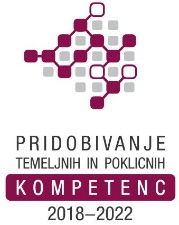 Program je brezplačen za udeležence v projektu: »Pridobivanje temeljnih in poklicnih kompetenc od 2018 do 2022«. Zap. št. srečanjaDAN V TEDNUDATUMURAŠOLSKE URETOREK1. 9. 202017.00 – 19.1532.ČETRTEK3. 9. 202017.00 – 20.0043.TOREK8. 9. 202017.00 – 20.0044.ČETRTEK10. 9. 202017.00 – 20.0045. TOREK15. 9. 202017.00 – 20.0046. ČETRTEK17. 9. 202017.00 – 20.0047.TOREK22. 9. 202017.00 – 20.0048.ČETRTEK24. 9. 202017.00 – 20.0049.TOREK29. 9. 202017.00 – 20.00410.ČETRTEK1. 10. 202017.00 – 20.00411.TOREK6. 10. 202017.00 – 20.00412.ČETRTEK8. 10. 202017.00 – 20.00413.TOREK13. 10. 202017.00 – 20.00414.ČETRTEK15. 10. 202017.00 – 20.00415.???316.???2